ใบสมัครเลขที่.................................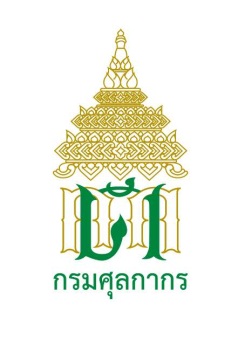 ใบสมัครพนักงานราชการศักยภาพสูงกรมศุลกากร.............................................1. ข้อมูลส่วนตัว2. ข้อมูลการศึกษา (เรียงลำดับจากปัจจุบัน)3. ข้อมูลการฝึกอบรมที่เกี่ยวข้อง (เรียงลำดับจากปัจจุบัน)4. ประสบการณ์ทำงาน5. บุคคลอ้างอิง (ขอให้ระบุชื่อบุคคลที่คุ้นเคยกับการทำงานของท่าน ผู้บังคับบัญชา หรือญาติ หรือเพื่อนร่วมงาน)6. ความรู้ความสามารถที่ต้องการตามประกาศรับสมัคร เช่น ประสบการณ์ในงานที่จะปฏิบัติ ประสบการณ์ด้านการวิเคราะห์ ออกแบบ และพัฒนาระบบงานในรูปแบบที่เกี่ยวข้องกับตำแหน่ง และผลงานซึ่งมีผู้ใช้บริการระบบงานมาแล้ว (แนบเอกสารหลักฐาน)	ทั้งนี้ ข้าพเจ้าได้ยื่นเอกสารหลักฐานพร้อมใบสมัคร ดังต่อไปนี้		สำเนาปริญญาบัตร จำนวน 1 ฉบับ 		สำเนาระเบียนแสดงผลการศึกษา จำนวน ๑ ฉบับ		ใบรับรองแพทย์ซึ่งออกให้ไม่เกิน 1 เดือน จำนวน 1 ฉบับ		เอกสารผลงานหรือสื่อนำเสนอผลงานที่สอดคล้องกับความรู้ความสามารถที่ต้องการของตำแหน่ง			ผู้เชี่ยวชาญการพัฒนาโปรแกรมในรูปแบบ Mobile Application จำนวน 1 ชุด			ผู้เชี่ยวชาญการพัฒนาโปรแกรมในรูปแบบ Mobile Application จำนวน 1 ชุด		สำเนาเอกสารผลงานหรือสื่อนำเสนอผลงานที่สอดคล้องกับความรู้ความสามารถที่ต้องการของตำแหน่ง		ผู้เชี่ยวชาญการพัฒนาโปรแกรมในรูปแบบ Mobile Application จำนวน 3 ชุด			ผู้เชี่ยวชาญการพัฒนาโปรแกรมในรูปแบบ Mobile Application จำนวน 3 ชุด		สำเนาเอกสารอื่น ๆ	...................................................................................จำนวน..............ฉบับ			...................................................................................จำนวน..............ฉบับ			...................................................................................จำนวน..............ฉบับ		ข้าพเจ้ามีคุณสมบัติครบถ้วนตามที่ระบุไว้ในประกาศรับสมัครของกรมศุลกากร เรื่อง รับสมัครบุคคลเพื่อเลือกสรรเป็นพนักงานราชการศักยภาพสูง ลงวันที่ 14 มกราคม 2562 และขอรับรองว่าข้อความ ที่กรอกในใบสมัครนี้ รวมถึงเอกสารผลงานหรือสื่อนำเสนอผลงาน และเอกสารหลักฐานที่ส่งมาพร้อมใบสมัครเป็นความจริงทุกประการ หากข้อความตอนใดเป็นเท็จ หรือไม่ตรงกับความจริง ให้ถือเป็นหลักฐานเพื่อเลิกจ้างข้าพเจ้าได้ทันทีลงชื่อ.................................................................ผู้สมัคร(.................................................................)ยื่นใบสมัครวันที่..............เดือน...............................พ.ศ.................ชื่อ-นามสกุล  นาย    นาง    นางสาว   อื่น ๆ ........................................................................................................  ชื่อ-นามสกุล  นาย    นาง    นางสาว   อื่น ๆ ........................................................................................................  ชื่อ-นามสกุล  นาย    นาง    นางสาว   อื่น ๆ ........................................................................................................  สมัครตำแหน่ง  		ผู้เชี่ยวชาญการพัฒนาโปรแกรมในรูปแบบ Mobile Application		ผู้เชี่ยวชาญการพัฒนาโปรแกรมในรูปแบบ Web Applicationสมัครตำแหน่ง  		ผู้เชี่ยวชาญการพัฒนาโปรแกรมในรูปแบบ Mobile Application		ผู้เชี่ยวชาญการพัฒนาโปรแกรมในรูปแบบ Web Applicationสมัครตำแหน่ง  		ผู้เชี่ยวชาญการพัฒนาโปรแกรมในรูปแบบ Mobile Application		ผู้เชี่ยวชาญการพัฒนาโปรแกรมในรูปแบบ Web Applicationที่อยู่ที่ติดต่อได้.........................................................................................................................................................................................................................................................................................................................................................................................................................................................................................................................................................................................................................................................................................หมายเลขโทรศัพท์........................................................................Email Address...........................................................................เลขประจำตัวประชาชน................................................................ออกให้ที่อำเภอ/เขต จังหวัด.........................................................วัน/เดือน/ปีที่ออกบัตร.................................................................วัน/เดือน/ปีที่บัตรหมดอายุ..........................................................วัน/เดือน/ปีเกิด...........................................อายุ......................................ที่อยู่ที่ติดต่อได้.........................................................................................................................................................................................................................................................................................................................................................................................................................................................................................................................................................................................................................................................................................หมายเลขโทรศัพท์........................................................................Email Address...........................................................................เลขประจำตัวประชาชน................................................................ออกให้ที่อำเภอ/เขต จังหวัด.........................................................วัน/เดือน/ปีที่ออกบัตร.................................................................วัน/เดือน/ปีที่บัตรหมดอายุ..........................................................สถานที่เกิด...........................................เชื้อชาติ......................................ที่อยู่ที่ติดต่อได้.........................................................................................................................................................................................................................................................................................................................................................................................................................................................................................................................................................................................................................................................................................หมายเลขโทรศัพท์........................................................................Email Address...........................................................................เลขประจำตัวประชาชน................................................................ออกให้ที่อำเภอ/เขต จังหวัด.........................................................วัน/เดือน/ปีที่ออกบัตร.................................................................วัน/เดือน/ปีที่บัตรหมดอายุ..........................................................สถานภาพสมรส...........................................สัญชาติ......................................ที่อยู่ที่ติดต่อได้.........................................................................................................................................................................................................................................................................................................................................................................................................................................................................................................................................................................................................................................................................................หมายเลขโทรศัพท์........................................................................Email Address...........................................................................เลขประจำตัวประชาชน................................................................ออกให้ที่อำเภอ/เขต จังหวัด.........................................................วัน/เดือน/ปีที่ออกบัตร.................................................................วัน/เดือน/ปีที่บัตรหมดอายุ..........................................................การรับราชการทหาร...........................................ศาสนา......................................อาชีพปัจจุบัน/ตำแหน่ง/สถานที่ทำงาน........................................................................................................................................................................................................................................................................................................................................................................................................................................................................................................................................................................................................................................................................................................................อาชีพปัจจุบัน/ตำแหน่ง/สถานที่ทำงาน........................................................................................................................................................................................................................................................................................................................................................................................................................................................................................................................................................................................................................................................................................................................อาชีพปัจจุบัน/ตำแหน่ง/สถานที่ทำงาน........................................................................................................................................................................................................................................................................................................................................................................................................................................................................................................................................................................................................................................................................................................................วุฒิการศึกษา / ระดับของการศึกษา / สาขาวิชาสถานศึกษา / หน่วยงานช่วงเวลาในการศึกษา(วัน/เดือน/ปี)ช่วงเวลาในการศึกษา(วัน/เดือน/ปี)วุฒิการศึกษา / ระดับของการศึกษา / สาขาวิชาสถานศึกษา / หน่วยงานจากถึงหลักสูตรสถานศึกษา / หน่วยงานผู้จัดฝึกอบรมช่วงเวลาในการฝึกอบรม(วัน/เดือน/ปี)ช่วงเวลาในการฝึกอบรม(วัน/เดือน/ปี)หลักสูตรสถานศึกษา / หน่วยงานผู้จัดฝึกอบรมจากถึงประสบการณ์ทำงานเงินเดือนสุดท้ายระยะเวลา(วัน/เดือน/ปี)ระยะเวลา(วัน/เดือน/ปี)ประสบการณ์ทำงานเงินเดือนสุดท้ายจากถึงชื่อหน่วยงาน/บริษัท...................................................................................................ที่อยู่ของหน่วยงาน/บริษัท............................................................................................................................................................ตำแหน่ง.....................................................................................หน้าที่โดยย่อ..........................................................................................................................................................................................................................................................................................................................................................................................................................................................................................สาเหตุที่ออก....................................................................................................................................................................................................................................................................................ชื่อหน่วยงาน/บริษัท...................................................................................................ที่อยู่ของหน่วยงาน/บริษัท............................................................................................................................................................ตำแหน่ง.....................................................................................หน้าที่โดยย่อ..........................................................................................................................................................................................................................................................................................................................................................................................................................................................................................สาเหตุที่ออก....................................................................................................................................................................................................................................................................................ประสบการณ์ทำงานเงินเดือนสุดท้ายระยะเวลา(วัน/เดือน/ปี)ระยะเวลา(วัน/เดือน/ปี)ประสบการณ์ทำงานเงินเดือนสุดท้ายจากถึงชื่อหน่วยงาน/บริษัท...................................................................................................ที่อยู่ของหน่วยงาน/บริษัท............................................................................................................................................................ตำแหน่ง.....................................................................................หน้าที่โดยย่อ..........................................................................................................................................................................................................................................................................................................................................................................................................................................................................................สาเหตุที่ออก....................................................................................................................................................................................................................................................................................ชื่อหน่วยงาน/บริษัท...................................................................................................ที่อยู่ของหน่วยงาน/บริษัท............................................................................................................................................................ตำแหน่ง.....................................................................................หน้าที่โดยย่อ..........................................................................................................................................................................................................................................................................................................................................................................................................................................................................................สาเหตุที่ออก....................................................................................................................................................................................................................................................................................ชื่อ-นามสกุลตำแหน่งปัจจุบันที่ทำงานปัจจุบัน/เบอร์โทรศัพท์ระบุความสัมพันธ์........................................................................................................................................................................................................................................................................................................................................................................................................................................................................................................................................................................................................................................................................................................................................................................................................................................................................................................................................................................................................................................................................................................................................................................................................................................................................................................................................................................................................................................................................................................................................................................................................................................................................................................................................................................................................................................................................................................................................................................................................................................................................................................................................................................เฉพาะเจ้าหน้าที่ได้รับใบสมัคร พร้อมทั้งเอกสารหลักฐานที่ยื่นพร้อมใบสมัคร เรียบร้อยแล้วได้ตรวจคุณสมบัติทั่วไป คุณสมบัติเฉพาะสำหรับตำแหน่ง และความรู้ความสามารถที่ต้องการแล้ว ตรวจสอบแล้วพบว่า   ครบถ้วน   ไม่ครบถ้วน       เอกสารที่ขาด..........................................     ................................................................     ................................................................     ................................................................ปรากฏว่า   มีคุณสมบัติ   ขาดคุณสมบัติ.........................................       ................................................................     ................................................................     ................................................................  ................................................................ลงชื่อ..................................................................(................................................................)ผู้รับใบสมัครลงชื่อ..................................................................(................................................................)ผู้ตรวจสอบคุณสมบัติ